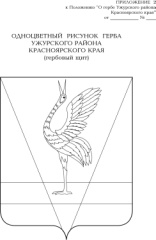 АДМИНИСТРАЦИЯ УЖУРСКОГО РАЙОНАКРАСНОЯРСКОГО КРАЯПОСТАНОВЛЕНИЕ18.12.2020			            г. Ужур	 		                               № 860О внесении  изменений в постановление администрации Ужурского района от 03.11.2016 № 635 «Об утверждении муниципальной программы «Развитие инвестиционной деятельности субъектов малого и среднего предпринимательства на территории Ужурского район»В соответствии со статьей 179 Бюджетного кодекса Российской Федерации, постановлением администрации Ужурского района от 12.08.2013 № 724 «Об утверждении порядка принятия решений о разработке муниципальных программ Ужурского района, их формировании и реализации», статьей 19 Устава Ужурского района Красноярского края, ПОСТАНОВЛЯЮ:1. Внести в приложение к постановлению администрации Ужурского района от 03.11.2016 № 635 «Об утверждении муниципальной программы «Развитие инвестиционной деятельности субъектов малого и среднего предпринимательства на территории Ужурского района») (далее - Программа) следующие изменения:1.1. В абзаце 17 раздела 5 Программы «Информация по подпрограммам, отдельным мероприятиям программы» цифру «30» заменить цифрой «50».1.2. Приложение № 2, Приложение № 3 к Программе читать в новой редакции, согласно приложениям № 1, № 2 к постановлению.2. Постановление вступает в силу в день, следующий за днем официального опубликования в специальном выпуске газеты «Сибирский хлебороб».Глава района                                                                                   К.Н. ЗарецкийПриложение № 1 к постановлению от 18.12.2020 № 860Информация о ресурсном обеспечении муниципальной программы Ужурского района 
за счет средств районного бюджета, в том числе средств, поступивших из бюджетов других уровней бюджетной системы и бюджетов государственных внебюджетных фондов (тыс. рублей)Приложение № 2к постановлениюот 18.12.2020 № 860Информация об источниках финансирования подпрограмм, отдельных мероприятий муниципальной программы Ужурского района (средства районного бюджета, в том числе средства, поступившие из бюджетов других уровней бюджетной системы, бюджетов государственных внебюджетных фондов) (тыс. рублей)Статус (муниципальная программа, подпрограмма)Наименование  программы, подпрограммыНаименование ГРБСКод бюджетной классификации Код бюджетной классификации Код бюджетной классификации Код бюджетной классификации Расходы 
(тыс. руб.), годыРасходы 
(тыс. руб.), годыРасходы 
(тыс. руб.), годыРасходы 
(тыс. руб.), годыРасходы 
(тыс. руб.), годыСтатус (муниципальная программа, подпрограмма)Наименование  программы, подпрограммыНаименование ГРБСГРБСРз
ПрЦСРВРтекущий год(2019)очередной финансовый год(2020)первый год плано-вого периода(2021)второй год плано-вого периода(2022)Итого на периодмуниципальная программа Развитие инвестиционной деятельности субъектов малого и среднего предпринимательства на территории Ужурского района всего расходные обязательства по программеХХХХ300400,0 400,0 400,0 1500,0муниципальная программа Развитие инвестиционной деятельности субъектов малого и среднего предпринимательства на территории Ужурского района в том числе по ГРБС:муниципальная программа Развитие инвестиционной деятельности субъектов малого и среднего предпринимательства на территории Ужурского района Администрация Ужурского районаХХХ300,0400,0 400,0 400,0 1500,0муниципальная программа Развитие инвестиционной деятельности субъектов малого и среднего предпринимательства на территории Ужурского района ХХХМероприятие программы 1 Поддержка создаваемых субъектов малого и среднего предпринимательства направленная на снижение затрат, возникающих в связи с привлечением финансовых ресурсоввсего расходные обязательства 00150,0150,0300,0Мероприятие программы 1 Поддержка создаваемых субъектов малого и среднего предпринимательства направленная на снижение затрат, возникающих в связи с привлечением финансовых ресурсовв том числе по ГРБС:Мероприятие программы 1 Поддержка создаваемых субъектов малого и среднего предпринимательства направленная на снижение затрат, возникающих в связи с привлечением финансовых ресурсовАдминистрация Ужурского района140041206008114081400150,0150,0300,0Мероприятие программы 1 Поддержка создаваемых субъектов малого и среднего предпринимательства направленная на снижение затрат, возникающих в связи с привлечением финансовых ресурсовМероприятие программы 2Поддержка субъектов малого и (или) среднего предпринимательства, направленная на развитие деятельности и снижение затрат субъектов малого и (или) среднего предпринимательства, возникающих в связи с привлечением финансовых ресурсов, в т.ч. «Реализация мероприятий, предусмотренных муниципальными программами развития субъектов малого и среднего предпринимательства в рамках муниципальной программы «Развитие инвестиционной деятельности субъектов малого и среднего предпринимательства на территории Ужурского района»всего расходные обязательства 300,0400,0250,0250,01200,0Мероприятие программы 2Поддержка субъектов малого и (или) среднего предпринимательства, направленная на развитие деятельности и снижение затрат субъектов малого и (или) среднего предпринимательства, возникающих в связи с привлечением финансовых ресурсов, в т.ч. «Реализация мероприятий, предусмотренных муниципальными программами развития субъектов малого и среднего предпринимательства в рамках муниципальной программы «Развитие инвестиционной деятельности субъектов малого и среднего предпринимательства на территории Ужурского района»в том числе по ГРБС:Мероприятие программы 2Поддержка субъектов малого и (или) среднего предпринимательства, направленная на развитие деятельности и снижение затрат субъектов малого и (или) среднего предпринимательства, возникающих в связи с привлечением финансовых ресурсов, в т.ч. «Реализация мероприятий, предусмотренных муниципальными программами развития субъектов малого и среднего предпринимательства в рамках муниципальной программы «Развитие инвестиционной деятельности субъектов малого и среднего предпринимательства на территории Ужурского района»Администрация Ужурского района1400412060081020814300,0400,0250,0250,01200,0№ п/пСтатус (муниципальная программа Ужурского района, подпрограмма)Наименование муниципальной программы Ужурского района, подпрограммы Уровень бюджетной системы/источники финансированиятекущий  год(2019г)Очередной финансовый год(2020г.Первый год планового периода(2021г)Второй год планового периода(2022г)Итого на очередной финансовый год и плановый период№ п/пСтатус (муниципальная программа Ужурского района, подпрограмма)Наименование муниципальной программы Ужурского района, подпрограммы Уровень бюджетной системы/источники финансированияпланпланпланпланИтого на очередной финансовый год и плановый период2346789Муниципальная программа Ужурского района Развитие инвестиционной деятельности субъектов малого и среднего предпринимательства на территории Ужурского районавсего300,0400,0400,0400,01500,0Муниципальная программа Ужурского района Развитие инвестиционной деятельности субъектов малого и среднего предпринимательства на территории Ужурского районав том числе:Муниципальная программа Ужурского района Развитие инвестиционной деятельности субъектов малого и среднего предпринимательства на территории Ужурского районафедеральный бюджет1Муниципальная программа Ужурского района Развитие инвестиционной деятельности субъектов малого и среднего предпринимательства на территории Ужурского районакраевой бюджетМуниципальная программа Ужурского района Развитие инвестиционной деятельности субъектов малого и среднего предпринимательства на территории Ужурского районаместный бюджет300,0400,0400,0400,01500,0Муниципальная программа Ужурского района Развитие инвестиционной деятельности субъектов малого и среднего предпринимательства на территории Ужурского районавнебюджетные источникиМероприятие 1Поддержка создаваемых субъектов малого и среднего предпринимательства направленная на снижение затрат, возникающих в связи с привлечением финансовых ресурсов.всего00150,0150,0300,0Мероприятие 1Поддержка создаваемых субъектов малого и среднего предпринимательства направленная на снижение затрат, возникающих в связи с привлечением финансовых ресурсов.в том числе:Мероприятие 1Поддержка создаваемых субъектов малого и среднего предпринимательства направленная на снижение затрат, возникающих в связи с привлечением финансовых ресурсов.федеральный бюджет1Мероприятие 1Поддержка создаваемых субъектов малого и среднего предпринимательства направленная на снижение затрат, возникающих в связи с привлечением финансовых ресурсов.краевой бюджетМероприятие 1Поддержка создаваемых субъектов малого и среднего предпринимательства направленная на снижение затрат, возникающих в связи с привлечением финансовых ресурсов.местный бюджет00150,0150,0300,0Мероприятие 1Поддержка создаваемых субъектов малого и среднего предпринимательства направленная на снижение затрат, возникающих в связи с привлечением финансовых ресурсов.внебюджетные источникиМероприятие 2 Поддержка субъектов малого и (или) среднего предпринимательства, направленная на развитие деятельности и снижение затрат субъектов малого и (или) среднего предпринимательства, возникающих в связи с привлечением финансовых ресурсов. всего300,0400,0250,0250,01200,0Мероприятие 2 Поддержка субъектов малого и (или) среднего предпринимательства, направленная на развитие деятельности и снижение затрат субъектов малого и (или) среднего предпринимательства, возникающих в связи с привлечением финансовых ресурсов. в том числе:Мероприятие 2 Поддержка субъектов малого и (или) среднего предпринимательства, направленная на развитие деятельности и снижение затрат субъектов малого и (или) среднего предпринимательства, возникающих в связи с привлечением финансовых ресурсов. федеральный бюджет1Мероприятие 2 Поддержка субъектов малого и (или) среднего предпринимательства, направленная на развитие деятельности и снижение затрат субъектов малого и (или) среднего предпринимательства, возникающих в связи с привлечением финансовых ресурсов. краевой бюджетМероприятие 2 Поддержка субъектов малого и (или) среднего предпринимательства, направленная на развитие деятельности и снижение затрат субъектов малого и (или) среднего предпринимательства, возникающих в связи с привлечением финансовых ресурсов. местный бюджет300,0400,0250,0250,01200,0Мероприятие 2 Поддержка субъектов малого и (или) среднего предпринимательства, направленная на развитие деятельности и снижение затрат субъектов малого и (или) среднего предпринимательства, возникающих в связи с привлечением финансовых ресурсов. внебюджетные источники